 BARDEJOVSKÉ KÚPELE  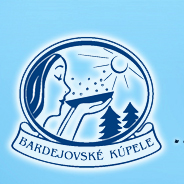 Tlačová informácia                                                 		Bardejovské kúpele 8. júla 2016Príďte sa v nedeľu 10.júla zabaviť aj s deťmi do Bardejovských kúpeľochBardejovské kúpele pozývajú na tradičné Kúpeľné dni Bardejovské kúpele, a. s., pripravili na nedeľu 10. júla 2016 v poradí už 13.ročník Bardejovských kúpeľných dní. Atraktívne podujatie s vysokou návštevnosťou a bohatým kultúrnym programom začne o 13.00 hod. pred Kúpeľnou Dvoranou. Jeho súčasťou sú aj rôzne atrakcie a animačné aktivity pre deti. Prezentovať sa budú aj tradičné remeselné a iné výrobky. Informovala o tom ekonomicko-obchodná riaditeľka Bardejovských kúpeľov Tamara Šatanková.,,Bardejovské kúpeľné dni sú veľmi jedným z najobľúbenejších podujatí na hornom Šariši s návštevnosťou niekoľko tisíc ľudí, predovšetkým rodín s deťmi. Podujatie je určené pre širokú verejnosť a je zdarma. Návštevníkov čaká od 14.00 hod. bohatý kultúrny program, ktorého súčasťou sú vystúpenia slovenských umelcov. V uličke remesiel si môžu návštevníci v cca 40 stánkoch, dopriať občerstvenie, cukrovú vatu a kúpu tradičných remeselných výrobkov. Deti poteší nafukovací hrad, trampolína, elektrické autíčka a ďalšie atrakcie. Podujatie bude moderovať Ondrej Kandráč. Vystúpia: Juraj Vančík a Vabank, Rusínske holosy, Marián Bango, Jožka Jožka, Drišľak, Marcela Laiferová, folklórny súbor Vargovčan a detský klub Boborland,“ vymenovala T.Šatanková.Dodala, že aj v tomto roku sú Bardejovské kúpele v termíne konania kúpeľných dní vypredané a počas letnej sezóny je väčšina kapacít rezervovaná. Nájdu sa však ešte nejaké voľné miesta, hlavne vo vilkách. Počas leta bývajú Bardejovské kúpele už po niekoľko rokov za sebou vypredané. Mnohí klienti si tradične rezervujú pobyty práve v čase konania atraktívnych podujatí kultúrneho leta, aby si vychutnali ich nezameniteľnú atmosféru.Medzi najdôležitejšie podujatia tohto roka patria: 62. ročník Medzinárodného hudobného leta od 27. 06. do 29. 08. 2016, 13. ročník Bardejovských Kúpeľných dní 10. 07. 2016, pravidelné koncerty klasickej hudby a 13. ročník Alžbetínskeho dňa 21. 08. 2016 na počesť cisárovnej Sisi.,,Najvýznamnejším počinom kultúrneho leta Bardejovských kúpeľov je MEDZINÁRODNÉ HUDOBNÉ LETO (MHL). Tohtoročný  62. ročník, sa koná v dňoch od 27. 06. do 29. 08. 2016. V rámci neho sa denne, okrem pondelkov, konajú v júli pri kolonáde koncerty klasickej hudby v podaní orchestra Cassovia Ensemble Košice. V auguste ich vystriedajú koncerty v podaní Prešovského salónneho orchestra, v dňoch utorok – nedeľa: 10.30 – 11.30 hod. a 16.30 – 18.00 hod. Súčasťou MHL je aj cyklus 10 koncertov vážnej hudby v koncertnej sále hotela Astória, so začiatkom vždy o 19.00 hod. Vstupné je 2 €. Koncerty pri kolonáde sú grátis. Počas prázdninových mesiacov júl – august 2016, každý druhý víkend, organizujeme pre deti ANIMAČNÝ PROGRAM NA KÚPALISKU. Na 14. 08. 2016 pripravujeme FOLKLÓRNY FESTIVAL – so začiatkom o 13.00 hod. v areáli pri Kúpeľnej Dvorane. Bude to prehľad folklórnych súborov spojený s bohatým sprievodným programom a animačnými aktivitami pre deti,“ vymenovala T.Šatanková.Ďalej zdôraznila, že tohtoročná spomienková slávnosť na počesť trojtýždňovej návštevy cisárovnej Alžbety – ALŽBETÍNSKY DEŇ bude netradičná. Bude sa konať 21. 08. 2016 (13. ročník) o 14.00 hod. pri pamätníku cisárovnej Alžbety, zvanej Sisi. Sprievodný program: prechádzka cisárovnej Sisi s Franzom Jozefom v dobových kostýmoch po areáli kúpeľov a možnosť fotenia sa s nimi. V tomto roku bude slávnosť spojená s otvorením novozrekonštruovaného hotela Alžbeta a rôznymi sprievodnými programami.V septembri 2016 budú HUDOBNÉ VYSTÚPENIA pri kolonáde – v dňoch 10. 09. a 17. 09. /soboty/ o 15.00 hod., na pódiu pri Kúpeľnej kolonáde. Nasleduje 04. 09. 2016 – PREHĽAD DYCHOVÝCH HUDIEB a PIVNÝ FESTIVAL– 4. ročník; prehliadka dychových hudieb /13.00 – 18.00 hod./ a vystúpenia ľudových súborov, ktoré sa budú konať pred kúpeľnou kolonádou. Pripravuje sa aj sprievodný program pre deti. Súčasťou podujatia je malý Pivný festival – prezentácia viacerých druhov pív firmy Heineken Slovakia. Začiatok o 13.00 hod. a vstup voľný.  Nebude chýbať ani 2. ročník HORNOŠARIŠSKÉHO VÍNNEHO FESTIVALU. Na 24. 09. 2016 sa pripravuje prezentácia viacerých slovenských vinárstiev, bohaté sprievodné akcie a kultúrny program so začiatkom o 13.00 hod. v areáli pred Kúpeľnou kolonádou.Bardejovské kúpele patria k najobľúbenejším, najnavštevovanejším a počtom lôžok k trom najväčším slovenským kúpeľom. Zároveň sa hrdia tým, že patria medzi najstaršie kúpele s najdlhšou tradíciou poskytovania kúpeľných služieb. Vychutnávala si ich na liečení v roku 1895 manželka Františka Jozefa I. cisárovná Alžbeta, nazývaná Sisi, ktorej socha sa vyníma v kúpeľnom parku. Pobýval tu aj rakúsko-uhorský cisár Jozef II. (1783), Mária Lujza, neskoršia manželka cisára Napoleóna (1809), ruský cár Alexander I. (1821) a poľská kráľovná Mária Kazimiera Sobieska, manželka poľského kráľa Jána III. Sobieského. V súčasnosti okrem liečby sú veľmi obľúbeným miestom pre konanie kongresovej turistiky v novootvorenom luxusnom štvorhviezdičkovom kongresovom hoteli Alexander. Okrem kultúrno-spoločenských akcií je areál Bardejovských kúpeľov každý deň otvorený pre širokú verejnosť. Hostia majú na výber z dvoch wellness komplexov. Väčšie Wellness SPA - bazénový a saunový svet je v hoteli Ozón a menšie v kongresovom hoteli Alexander.Viac informácií je na : www.kupele-bj.skCentrálne rezervačné oddelenie:
Tel.: 054/477 4346, 477 2717
E-mail: rezervacie@kupele-bj.sk, pk@kupele-bj.sk